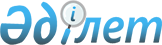 Об оказании единовременной материальной помощи отдельным категориям граждан к 65-летию Победы в Великой Отечественной войне
					
			Утративший силу
			
			
		
					Постановление акимата города Темиртау Карагандинской области от 01 апреля 2010 года N 12/1. Зарегистрировано Управлением юстиции города Темиртау Карагандинской области 21 апреля 2010 года N 8-3-102. Утратило силу - постановлением акимата города Темиртау Карагандинской области от 03 марта 2011 года N 9/1      Сноска. Утратило силу - постановлением акимата города Темиртау Карагандинской области от 03.03.2011 N 9/1 (вводится в действие с 01.01.2011).

      В соответствии со статьей 20 Закона Республики Казахстан от 28 апреля 1995 года "О льготах и социальной защите участников, инвалидов Великой Отечественной войны и лиц, приравненных к ним", статьей 4 Закона Республики Казахстан от 5 апреля 1999 года "О специальном государственном пособии в Республике Казахстан", руководствуясь статьей 31 Закона Республики Казахстан от 23 января 2001 года "О местном государственном управлении и самоуправлении в Республике Казахстан", во исполнение решения 27 сессии Темиртауского городского маслихата от 11 марта 2010 года N 27/4 "О внесении изменений и дополнений в решение 23 сессии Темиртауского городского маслихата от 24 декабря 2009 года N 23/5 "О городском бюджете на 2010-2012 годы"", зарегистрированного в Реестре государственной регистрации нормативных правовых актов под N 8–3-99, акимат города Темиртау ПОСТАНОВЛЯЕТ:



      1. В связи с празднованием 65-летия Победы в Великой Отечественной войне оказать единовременную материальную помощь отдельным категориям граждан, перечисленным в Законах Республики Казахстан "О льготах и социальной защите участников, инвалидов Великой Отечественной войны и лиц, приравненных к ним", "О специальном государственном пособии в Республике Казахстан", состоящим на учете в государственном учреждении "Отдел занятости и социальных программ города Темиртау" по состоянию на 1 апреля 2010 года:

      1) лицам вольнонаемного состава Советской Армии, Военно-Морского Флота, войск и органов внутренних дел и государственной безопасности бывшего Союза ССР, занимавшим штатные должности в воинских частях, штабах, учреждениях, входивших в состав действующей армии в период Великой Отечественной войны, либо находившимся в соответствующие периоды в городах, участие в обороне которых засчитывалось до 1 января 1998 года в выслугу лет для назначения пенсии на льготных условиях, установленных для военнослужащих частей действующей армии;

      2) гражданам, работавшим в период блокады в городе Ленинграде на предприятиях, в учреждениях и организациях города и награжденным медалью "За оборону Ленинграда" и знаком "Житель блокадного Ленинграда";

      3) бывшим несовершеннолетним узникам концлагерей, гетто и других мест принудительного содержания, созданных фашистами и их союзниками в период второй мировой войны;

      4) участникам боевых действий на территории других государств;

      5) лицам, принимавшим участие в ликвидации последствий катастрофы на Чернобыльской АЭС в 1986-1987 годах;

      6) семьям военнослужащих, погибших (пропавших без вести) или умерших вследствие ранения, контузии, увечья, заболевания, полученных в период боевых действий в Афганистане или в других государствах, в которых велись боевые действия;

      7) женам (мужьям) умерших инвалидов войны и приравненных к ним инвалидов, а также женам (мужьям) умерших участников войны, партизан, подпольщиков, граждан, награжденных медалью "За оборону Ленинграда" и знаком "Житель блокадного Ленинграда", признававшихся инвалидами в результате общего заболевания, трудового увечья и других причин (за исключением противоправных), которые не вступали в другой брак;

      8) родителям и не вступившим в повторный брак вдовам воинов, погибших (умерших, пропавших без вести) в Великой Отечественной войне;

      9) лицам, награжденным орденами и медалями бывшего Союза ССР за самоотверженный труд и безупречную воинскую службу в тылу в годы Великой Отечественной войны, а также лицам, проработавшим (прослужившим) не менее шести месяцев с 22 июня 1941 года по 9 мая 1945 года и не награжденным орденами и медалями бывшего Союза ССР за самоотверженный труд и безупречную воинскую службу в тылу в годы Великой Отечественной войны.



      2. Государственному учреждению "Отдел занятости и социальных программ города Темиртау":

      1) обеспечить своевременность назначения и выплаты оказываемой единовременной материальной помощи;

      2) выплату единовременной материальной помощи произвести по спискам, сверенным с базой Темиртауского отделения Карагандинского филиала Государственного центра по выплате пенсий по состоянию на 1 апреля 2010 года.



      3. Государственному учреждению "Отдел финансов города Темиртау" обеспечить своевременность финансирования выплат на оказание единовременной материальной помощи за счет средств, предусмотренных по программе 007 "Социальная помощь отдельным категориям нуждающихся граждан по решениям местных представительных органов".



      4. Контроль за исполнением данного постановления возложить на исполняющего обязанности заместителя акима города Кушумбаева Серикжана Габдулгазизовича.



      5. Настоящее постановление вводится в действие со дня его официального опубликования и распространяется на отношения, возникшие с 1 апреля 2010 года.      Аким города Темиртау                       Н. Султанов
					© 2012. РГП на ПХВ «Институт законодательства и правовой информации Республики Казахстан» Министерства юстиции Республики Казахстан
				